ПОЛОЖЕНИЕо порядке зачета результатов  освоения обучающимися по программам подготовки научно-педагогических кадров в аспирантуре ФГБОУ ВО «РГАУ-МСХА имени К.А. Тимирязевадисциплин (модулей) и практик, освоенных в других образовательных организациях, осуществляющих образовательную деятельность  Общие положенияПоложение о порядке зачета результатов освоения обучающимися по программам подготовки научно-педагогических кадров в аспирантуре ФГБОУ ВО «РГАУ-МСХА имени К.А. Тимирязева дисциплин (модулей) и практик, освоенных в других образовательных организациях, осуществляющих образовательную деятельность (далее по тексту – Положение) регламентирует условия и порядок зачета результатов освоения обучающимися по основным профессиональным образовательным программам высшего образования – программам подготовки научно-педагогических кадров в аспирантуре ФГБОУ ВО «РГАУ-МСХА имени К.А. Тимирязева (далее по тексту – Университет) дисциплин (модулей) и практик, освоенных в других образовательных организациях, осуществляющих образовательную деятельность.Настоящее Положение разработано в соответствии со следующими нормативными документами:	- Федеральным законом Российской Федерации от 29.12.2012                   № 273-ФЗ «Об образовании в Российской Федерации»; 	- Федеральными государственными образовательными стандартами высшего образования (уровень подготовки кадров высшей квалификации);	- Порядком организации и осуществления образовательной деятельности по образовательным программам    высшего   образования –  программам подготовки научно-педагогических кадров в аспирантуре (адъюнктуре), утвержденным приказом Министерства образования и науки Российской Федерации от 19.11.2013 № 1259; 	- Приказом Министерства образования и науки Российской Федерации от 30.04.2015 N 464 «О внесении изменений в федеральные государственные образовательные стандарты высшего образования (уровень подготовки кадров высшей квалификации);	- Уставом Университета, локальными нормативными актами Университета.Под зачетом в настоящем Положении понимается перенос в документы об освоении образовательной программы дисциплин (модулей) и практик оценки (зачет, отлично, хорошо, удовлетворительно), полученной обучающимся в иной организации, осуществляющей образовательную деятельность.Зачет программ осуществляется в отношении аспирантов:- при переводе из иной организации, осуществляющей образовательную деятельность;- при переводе с одной образовательной программы на другую в рамках одного направления подготовки;- при переводе с одной формы обучения на другую в рамках иного направления подготовки;- ранее отчисленных из Университета, при восстановлении для продолжения обучения;- при переводе на ускоренный учебный план;- в иных случаях по уважительным причинам.Порядок зачета результатовАспирантам могут быть зачтены дисциплины по основным профессиональным образовательным программам высшего образования – программам подготовки научно-педагогических кадров в аспирантуре.Зачет результатов освоения аспирантом дисциплин (модулей) и практик осуществляется при условии, что:- дисциплины входят в учебные планы по направлению и направленности подготовки;- названия дисциплин  совпадают с названиями учебных дисциплин учебного плана;- количество часов, отведенное на изучение дисциплин в иной организации, осуществляющей образовательную деятельность, составляет не менее 90%  от количества, отведенного на их изучение в учебном плане по направлению и направленности подготовки, реализуемому в Университете.В случае несовпадения формы промежуточной аттестации по дисциплине (модулю) или практике, полученной в организации, осуществляющей образовательную деятельность, с формой промежуточной аттестации, установленной учебным планом подготовки аспирантов по направлению и направленности подготовки и (или) при недостаточном объеме часов (более 10%), дисциплина или практика не может быть зачтена.Университет вправе запросить от аспиранта документы и сведения об обучении в иной организации, осуществляющей образовательную деятельность, необходимые для зачета дисциплины.В случае принятия решения об отказе в зачете дисциплины (модуля) или практики Университет предоставляет обучающемуся мотивированный ответ с указанием причин отказа.В случае принятия решения о зачете дисциплины (модуля) или практики оформляется Заключение о перезачете дисциплин (модулей) и практик учебного плана (Приложение 1). Зачет вносится в зачетную книжку аспиранта и в индивидуальный учебный план.Заключительные положенияВ настоящее положение могут вноситься изменения, дополнения в связи с совершенствованием образовательного процесса.Настоящее положение вступает в силу с момента подписания ректором Университета.Приложение 1Заключение о перезачете дисциплин (модулей) и практик учебного планаАспирант  ______________________________________________________________________________________________ Факультет / Институт  ____________________________________________________________________________________Направление подготовки __________________________________________________________________________________Направленность программы _______________________________________________________________________________форма обучения _________________________________________________________________________________________Начальник Управления подготовки кадров высшей квалификации					____________________					__________________										(подпись)						                          ФИО Лист согласования к ПОЛОЖЕНИЮо порядке зачета результатов  освоения обучающимися по программам подготовки научно-педагогических кадров в аспирантуре ФГБОУ ВО «РГАУ-МСХА имени К.А. Тимирязевадисциплин (модулей) и практик, освоенных в других образовательных организациях, осуществляющих образовательную деятельность  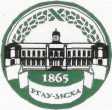 МИНИСТЕРСТВО СЕЛЬСКОГО ХОЗЯЙСТВА РОССИЙСКОЙ ФЕДЕРАЦИИФедеральное государственное Бюджетное образовательное учреждение высшего образования«российский ГОСУДАРСТВЕННЫЙ АГРАРНЫЙ УНИВЕРСИТЕТ –мсХа имени К.А. Тимирязева»
 (ФГБОУ ВО ргау - МСХА имени К.А. Тимирязева)МИНИСТЕРСТВО СЕЛЬСКОГО ХОЗЯЙСТВА РОССИЙСКОЙ ФЕДЕРАЦИИФедеральное государственное Бюджетное образовательное учреждение высшего образования«российский ГОСУДАРСТВЕННЫЙ АГРАРНЫЙ УНИВЕРСИТЕТ –мсХа имени К.А. Тимирязева»
 (ФГБОУ ВО ргау - МСХА имени К.А. Тимирязева)МИНИСТЕРСТВО СЕЛЬСКОГО ХОЗЯЙСТВА РОССИЙСКОЙ ФЕДЕРАЦИИФедеральное государственное Бюджетное образовательное учреждение высшего образования«российский ГОСУДАРСТВЕННЫЙ АГРАРНЫЙ УНИВЕРСИТЕТ –мсХа имени К.А. Тимирязева»
 (ФГБОУ ВО ргау - МСХА имени К.А. Тимирязева)МИНИСТЕРСТВО СЕЛЬСКОГО ХОЗЯЙСТВА РОССИЙСКОЙ ФЕДЕРАЦИИФедеральное государственное Бюджетное образовательное учреждение высшего образования«российский ГОСУДАРСТВЕННЫЙ АГРАРНЫЙ УНИВЕРСИТЕТ –мсХа имени К.А. Тимирязева»
 (ФГБОУ ВО ргау - МСХА имени К.А. Тимирязева)МИНИСТЕРСТВО СЕЛЬСКОГО ХОЗЯЙСТВА РОССИЙСКОЙ ФЕДЕРАЦИИФедеральное государственное Бюджетное образовательное учреждение высшего образования«российский ГОСУДАРСТВЕННЫЙ АГРАРНЫЙ УНИВЕРСИТЕТ –мсХа имени К.А. Тимирязева»
 (ФГБОУ ВО ргау - МСХА имени К.А. Тимирязева)ПРИНЯТО на Учёном совете УниверситетаПротокол № ____________ «___» _____________ 2020 г.ПРИНЯТО на Учёном совете УниверситетаПротокол № ____________ «___» _____________ 2020 г.ПРИНЯТО на Учёном совете УниверситетаПротокол № ____________ «___» _____________ 2020 г.ПРИНЯТО на Учёном совете УниверситетаПротокол № ____________ «___» _____________ 2020 г.ПРИНЯТО на Учёном совете УниверситетаПротокол № ____________ «___» _____________ 2020 г.УТВЕРЖДАЮ:Ректор Университета,Академик РАН, профессор___________________ В.И. Трухачев«___» _____________ 2020 г.РегистрационныйРегистрационный№ ____По учебному плану подготовки аспирантов _______________________________________(указать название направленности программы, на которой аспирант обучался)По учебному плану подготовки аспирантов _______________________________________(указать название направленности программы, на которой аспирант обучался)По учебному плану подготовки аспирантов _______________________________________(указать название направленности программы, на которой аспирант обучался)По учебному плану подготовки аспирантов _______________________________________(указать название направленности программы, на которой аспирант обучался)  По учебному плану подготовки аспирантов _____________________________________(указать название направленности программы, на которой аспирант будет обучаться)  По учебному плану подготовки аспирантов _____________________________________(указать название направленности программы, на которой аспирант будет обучаться)  По учебному плану подготовки аспирантов _____________________________________(указать название направленности программы, на которой аспирант будет обучаться)Результат перезачета2ФИО заведующего кафедрой или ведущего преподавателяРоспись заведующего кафедрой или ведущего преподавателяНаименование дисциплины (модуля) / Вид практикиОбщий объем дисциплины, з.е./акад.час.Вид аттестацион-ного испытанияРезультат аттестацион-ного испытанияНаименование дисциплины (модуля) / Вид практикиОбщий объем дисциплины, з.е./акад.час.Вид аттестацион-ного испытанияРезультат перезачета2ФИО заведующего кафедрой или ведущего преподавателяРоспись заведующего кафедрой или ведущего преподавателяИ.о. проректора по учебно-методической                      и воспитательной работеС.В. ЗолотаревНачальник отдела лицензирования и аккредитацииЕ.Д. АбрашкинаЗаместитель начальника Правового управленияИ.О. СтепанельРазработал: И.о. начальника Управления подготовки кадров высшей квалификацииС.А. Дикарева